Об утверждении плана по противодействию коррупциив администрации Атнарского сельского поселения Красночетайского районаЧувашской Республики на 2022-2023 годыВ целях реализации Федерального закона от 25.12.2008 N 273-ФЗ "О противодействии коррупции и в целях создания эффективных условий для недопущения коррупции, ее влияния на деятельность администрации Атнарского сельского поселения Красночетайского района Чувашской Республики администрация Атнарского сельского поселения постановляет:	1. Утвердить прилагаемый план по противодействию коррупции в администрации Атнарского сельского поселения Красночетайского района на 2022-2023 годы.	2. Признать утратившим силу постановление администрации Атнарского сельского поселения от 30.04.2020 №25 «Об утверждении плана по противодействию  коррупции в администрации Атнарского сельского поселения Красночетайского района Чувашской Республики на 2020-2021 годы».	3. Настоящее постановление вступает в силу после его официального опубликования в периодическом печатном издании «Вестник Атнарского сельского поселения».           4. Контроль за исполнением настоящего постановления оставляю за собой.Глава Атнарскогосельского поселения                                                                               В.В.Храмов Приложение к постановлению администрацииАтнарского сельского поселения Красночетайского районаот 09.06.2022   №39 План по противодействию коррупциив администрации Атнарского сельского поселения Красночетайского районаЧувашской Республики на 2022-2023 годыЧĂВАШ РЕСПУБЛИКИХĔРЛĔ ЧУТАЙ  РАЙОНĚ 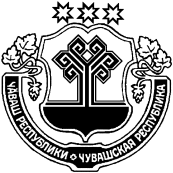 ЧУВАШСКАЯ РЕСПУБЛИКА КРАСНОЧЕТАЙСКИЙ  РАЙОН  АТНАР ЯЛ ПОСЕЛЕНИЙĚН                       АДМИНИСТРАЦИЕЙЫШĂНУ09.06.2022  №39 Атнар салиАДМИНИСТРАЦИЯАТНАРСКОГО  СЕЛЬСКОГОПОСЕЛЕНИЯ ПОСТАНОВЛЕНИЕ09.06.2022  №39 село Атнары№Наименование мероприятийСрок исполненияИсполнитель1Мероприятия по совершенствованию правового регулирования в сфере противодействия коррупции     Мероприятия по совершенствованию правового регулирования в сфере противодействия коррупции     Мероприятия по совершенствованию правового регулирования в сфере противодействия коррупции     1.1Обеспечение своевременного внесения изменений в муниципальные правовые акты  в области противодействия коррупции в соответствие с федеральным и республиканским законодательством.ПостоянноВедущий специалист-эксперт2Мероприятия по оптимизации функционирования системы и совершенствованию организационных основ противодействия коррупцииМероприятия по оптимизации функционирования системы и совершенствованию организационных основ противодействия коррупцииМероприятия по оптимизации функционирования системы и совершенствованию организационных основ противодействия коррупции2.1Изучение и доведение до муниципальных служащих  методических рекомендаций по вопросам противодействия коррупции, в том числе, по минимизации и ликвидации последствий коррупционных правонарушений.ПостоянноГлава сельского поселения3Мероприятия по формированию антикоррупционных механизмовв рамках осуществления кадровой политикиМероприятия по формированию антикоррупционных механизмовв рамках осуществления кадровой политикиМероприятия по формированию антикоррупционных механизмовв рамках осуществления кадровой политики3.1Ознакомление при приеме на работу муниципальных служащих под роспись с положениями Федерального Закона от 25.12.2008 № 273-Ф3 «О противодействии коррупции», Указом Президента РФ от 13.03.2012 № 297, законом «О муниципальной службе в ЧР» от 05.10.07 № 62, Кодексом этики и служебного поведения муниципальных служащих Атнарского сельского поселения Красночетайского района от   21.11.2016 г. .ПритрудоустройствеГлава сельского поселения3.2Проверка достоверности и полноты сведений о доходах, об имуществе и обязательствах имущественного характера, предоставляемых гражданами, претендующими на замещение должностей муниципальной службы Администрации Атнарского сельского поселения, а также членов их семей (супруга и несовершеннолетних детей)По мерепоступлениясведенийГлава сельского поселенияВедущий специалист-эксперт3.3Проверка достоверности и полноты сведений о доходах, об имуществе и обязательствах имущественного характера, предоставляемых лицами, замещающими должности муниципальной службы в Администрации Атнарского сельского поселения, а также членов их семей (супруги (супруга) и несовершеннолетних детей)По мерепоступлениясведенийГлава сельского поселенияВедущий специалист-эксперт3.4Проверка достоверности и полноты сведений о расходах лиц, замещающих должности муниципальной службы Администрации Атнарского сельского поселения, а также супруги (супруга) и несовершеннолетних детей вышеуказанных лиц при осуществлении сделок по приобретению земельного участка, другого объекта недвижимости, транспортного средства, ценных бумаг, акций (долей участия, паев в уставных (складочных) капиталах организаций), в случае, если сумма сделки превышает суммарный доход данного лица и его супруги (супруга) за три последних года, предшествующих совершению сделкиПо мерепоступлениясведенийГлава сельского поселенияВедущий специалист-эксперт3.5Проведение оценок коррупционных рисков, возникающих при реализации муниципальными служащими своих функций, и внесение уточнений в их должностные инструкции.ПостоянноГлава сельского поселения3.6Организация исполнения муниципальными служащими Атнарского сельского поселения требований о порядке сообщения отдельными категориями лиц о получении подарка в связи с протокольными мероприятиями, служебными командировками и другими официальными мероприятиями.ПостоянноГлава сельского поселения3.7Ежегодное повышение квалификации муниципальных служащих, в должностные обязанности которых входит участие в противодействии коррупции, а также обучение муниципальных служащих, впервые поступивших на муниципальную службу для замещения должностей, включенных в перечни, установленные НПА Российской Федерации, по образовательным  программам в области противодействия коррупцииПостоянноГлава сельского поселения3.8Принятие мер по эффективному использованию кадрового резерва, для замещения должностей муниципальной службы в администрации Атнарского сельского поселения Красночетайского районаПостоянноГлава сельского поселения3.9Обеспечение защиты персональных данных муниципальных служащих администрации.ПостоянноГлава сельского поселенияВедущий специалист-эксперт3.10.Повышение эффективности контроля за соблюдением лицами, замещающими должности муниципальной службы, требований законодательства Российской Федерации о противодействии коррупции, касающихся предотвращения и урегулирования конфликта интересов, в том числе за привлечением таких лиц к ответственности в случае их несоблюдения постоянноГлава сельского поселения, Ведущий специалист-эксперт3.11.Повышение эффективности кадровой работы в части, касающейся ведения личных дел лиц, замещающих муниципальные должности, должности муниципальной службы, установление контроля за соблюдением за актуализацией сведений, содержащихся в анкетах, представляемых при назначении на указанные должности и поступлении на такую службу, об их родственниках и свойственниках в целях выявления возможного конфликта интересовпостоянноВедущий специалист-эксперт»4Мероприятия по обеспечению антикоррупционной экспертизынормативных правовых актов Атнарского сельского поселения Красночетайского района и их проектовМероприятия по обеспечению антикоррупционной экспертизынормативных правовых актов Атнарского сельского поселения Красночетайского района и их проектовМероприятия по обеспечению антикоррупционной экспертизынормативных правовых актов Атнарского сельского поселения Красночетайского района и их проектов4.1Проведение антикоррупционной экспертизы  проектов МНПА, действующих МНПА Атнарского сельского поселения Красночетайского районаПостоянноВедущий специалист-эксперт5Совершенствование организации деятельности органов местного самоуправления Атнарского сельского поселения Красночетайского района при проведении  аукционов по закупкам товаров, работ и услуг для обеспечения муниципальных нужд.Совершенствование организации деятельности органов местного самоуправления Атнарского сельского поселения Красночетайского района при проведении  аукционов по закупкам товаров, работ и услуг для обеспечения муниципальных нужд.Совершенствование организации деятельности органов местного самоуправления Атнарского сельского поселения Красночетайского района при проведении  аукционов по закупкам товаров, работ и услуг для обеспечения муниципальных нужд.5.1Повышение эффективности противодействия коррупции при осуществлении закупок товаров, работ, услуг для обеспечения государственных (муниципальных) нужд, в том числе осуществление работы по недопущению возникновения конфликта интересов в данной сфере деятельности (проведение анализа аффилированных связей членов закупочных комиссий с участниками закупок)ПостоянноГлава сельского поселенияВедущий специалист-эксперт5.2Организация ведомственного контроля за выполнением принятых контрактных обязательств, в соответствии с требованиями Федерального закона от 05.04.2013 № 44-ФЗ «О контрактной системе в сфере закупок товаров, работ, услуг для обеспечения государственных и муниципальных нужд».По мере необходимости,но не реже I разав полугодиеЦентрализованная бухгалтерия сельских поселений6Меры по противодействию коррупции в сфере имущественных и земельных отношенийМеры по противодействию коррупции в сфере имущественных и земельных отношенийМеры по противодействию коррупции в сфере имущественных и земельных отношений6.1Повышение эффективности противодействия коррупции при учете и использовании государственного (муниципального) имущества, в том числе осуществление работы по недопущению возникновения конфликта интересов в данной сфере деятельности (проведение анализа аффилированных связей должностных лиц, участвующих в принятии решений о предоставлении государственного (муниципального) имущества, с физическими и юридическими лицами – получателями имущества)ПостоянноГлава сельского поселения7Мероприятия по организации и проведению антикоррупционного мониторинга, оценке эффективности мер противодействия коррупции в  Атнарском  сельском поселении  Мероприятия по организации и проведению антикоррупционного мониторинга, оценке эффективности мер противодействия коррупции в  Атнарском  сельском поселении  Мероприятия по организации и проведению антикоррупционного мониторинга, оценке эффективности мер противодействия коррупции в  Атнарском  сельском поселении  7.1Сбор, систематизация обращений граждан о даче согласия на замещение в организации должности гражданско-правового характера или выполнение работ на условиях трудового договора, если отдельные функции муниципального управления данной организацией входили в должностные обязанности муниципального служащегоПо меренеобходимостиГлава сельского поселения7.2Принять меры по повышению эффективности использования публичных слушаний при рассмотрении вопросов о предоставлении земельных участков, находящихся в муниципальной собственности.Постоянно Глава сельского поселения8Мероприятия информационно-пропагандистского обеспечения по снижения правового нигилизма населения, формированию антикоррупционного общественного мнения и нетерпимости к коррупционному поведениюМероприятия информационно-пропагандистского обеспечения по снижения правового нигилизма населения, формированию антикоррупционного общественного мнения и нетерпимости к коррупционному поведениюМероприятия информационно-пропагандистского обеспечения по снижения правового нигилизма населения, формированию антикоррупционного общественного мнения и нетерпимости к коррупционному поведению8.1Размещение информационных материалов о ходе реализации антикоррупционной политики, правовых актов и документов по вопросам реализации антикоррупционной политики на официальном сайте Атнарского сельского поселения Красночетайского района в сети Интернет.По мере необходимости, но не реже I разав кварталВедущий специалист-эксперт8.2Осуществление организационных, разъяснительных и иных мер по соблюдению муниципальными служащими ограничений, запретов.ПостоянноГлава сельского поселения8.3Проведение мероприятий в муниципальном органе для формирования негативного отношения к дарению подарков служащим в связи с их должностным положением.ПостоянноГлава сельского поселения